Unit 1 Lesson 6: Look for Small GroupsWU Act It Out: Introduction (Warm up)Student Task Statement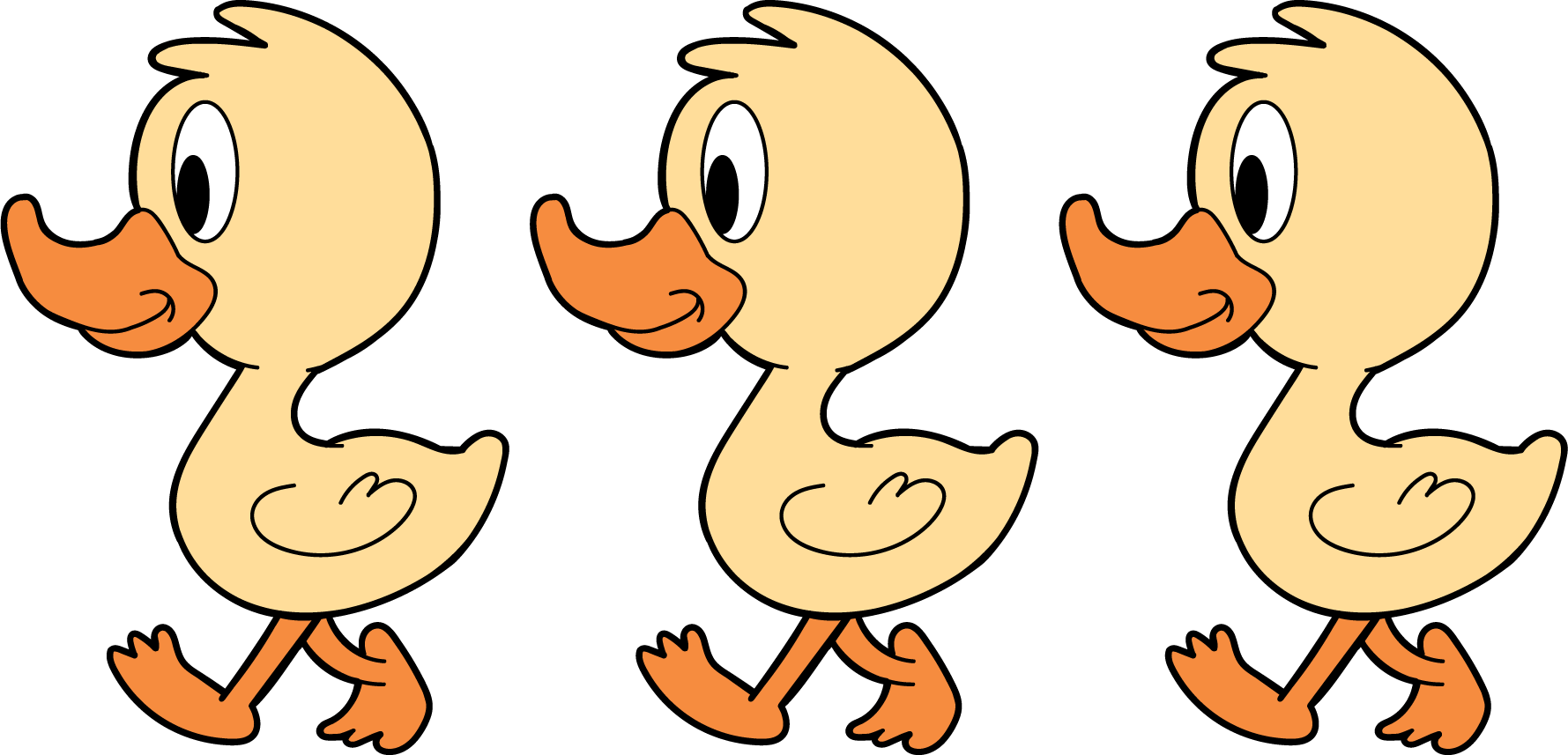 3 little ducks went out one day,
over the hill and far away.
Mother duck said, “Quack, quack, quack.”
Then 3 little ducks came back.1 How Many Do You See: IntroductionStudent Task StatementHow many do you see?
How do you see them?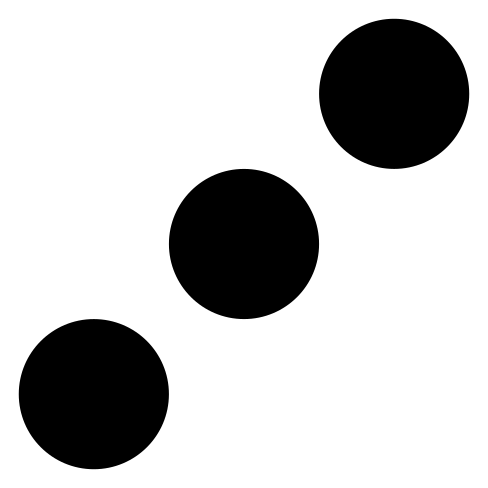 2 Introduce Picture Books, ExploreStudent Task Statement3 Centers: Choice TimeStudent Task StatementChoose a center.Geoblocks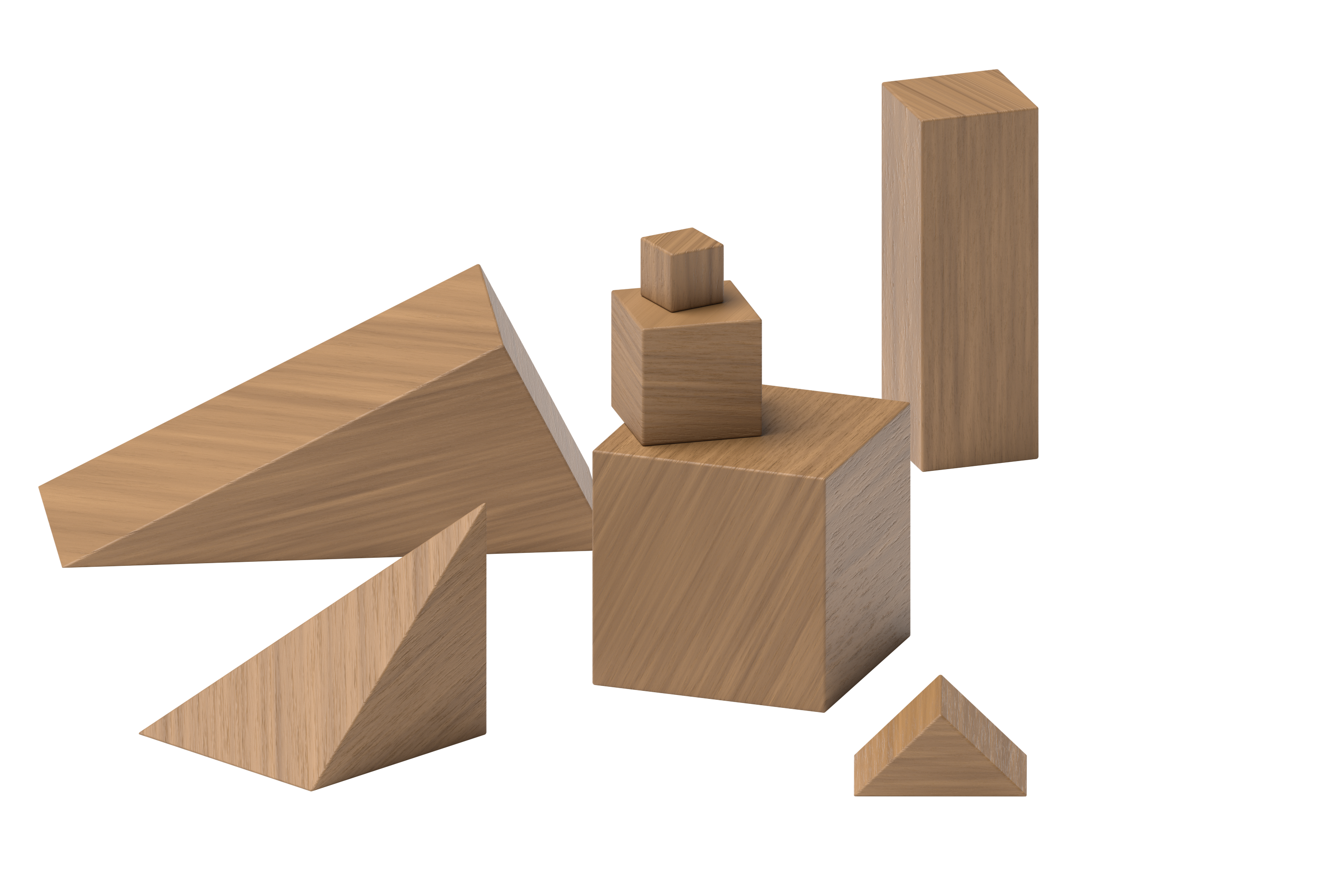 Connecting Cubes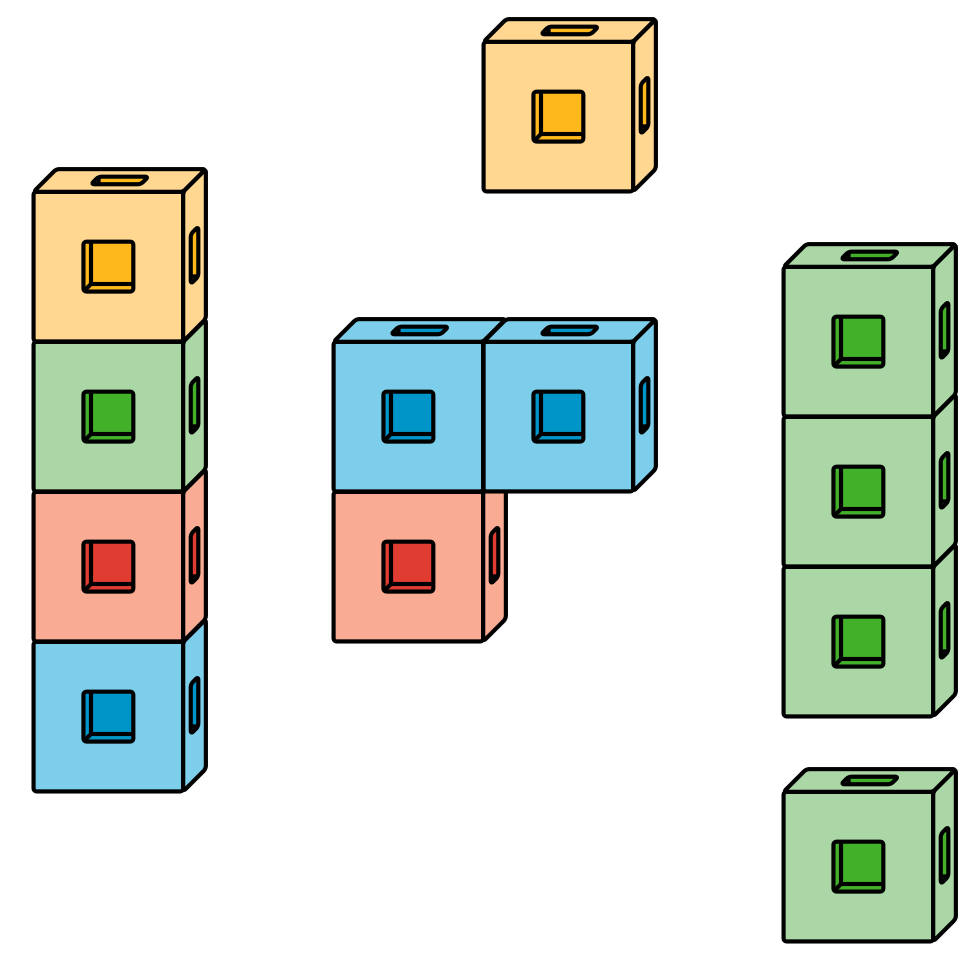 Pattern Blocks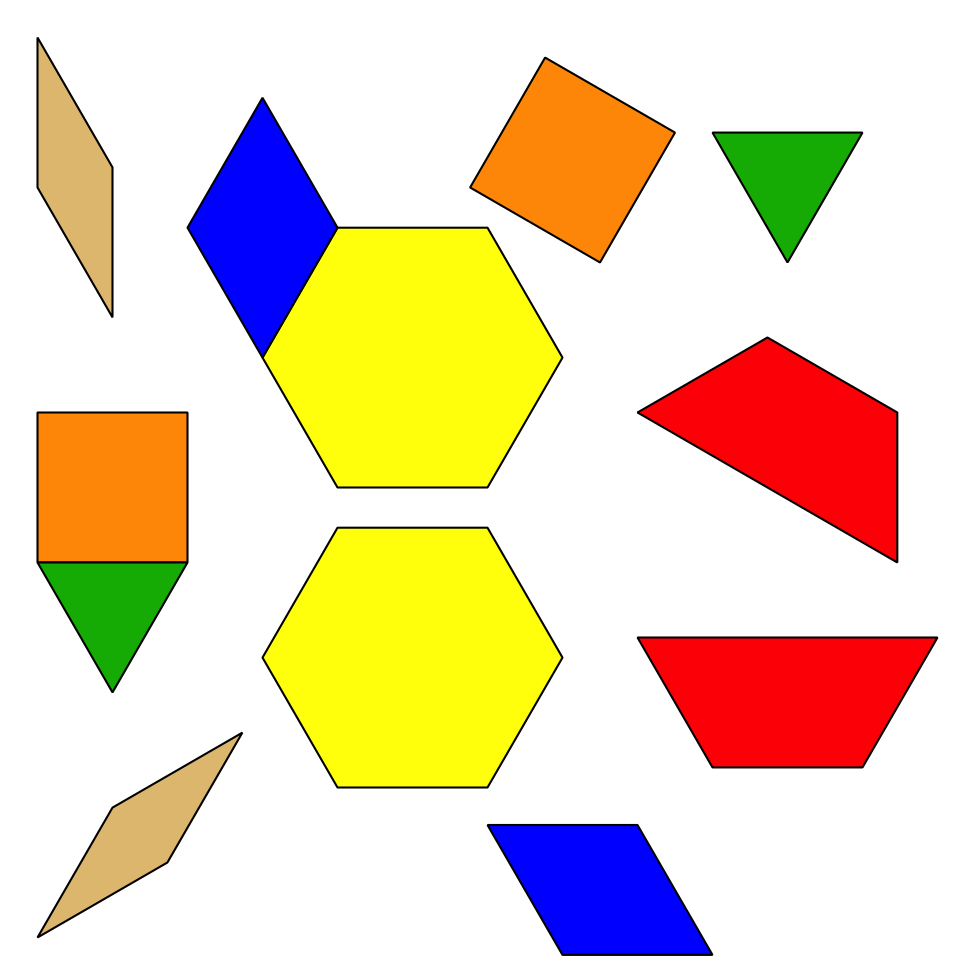 Picture Books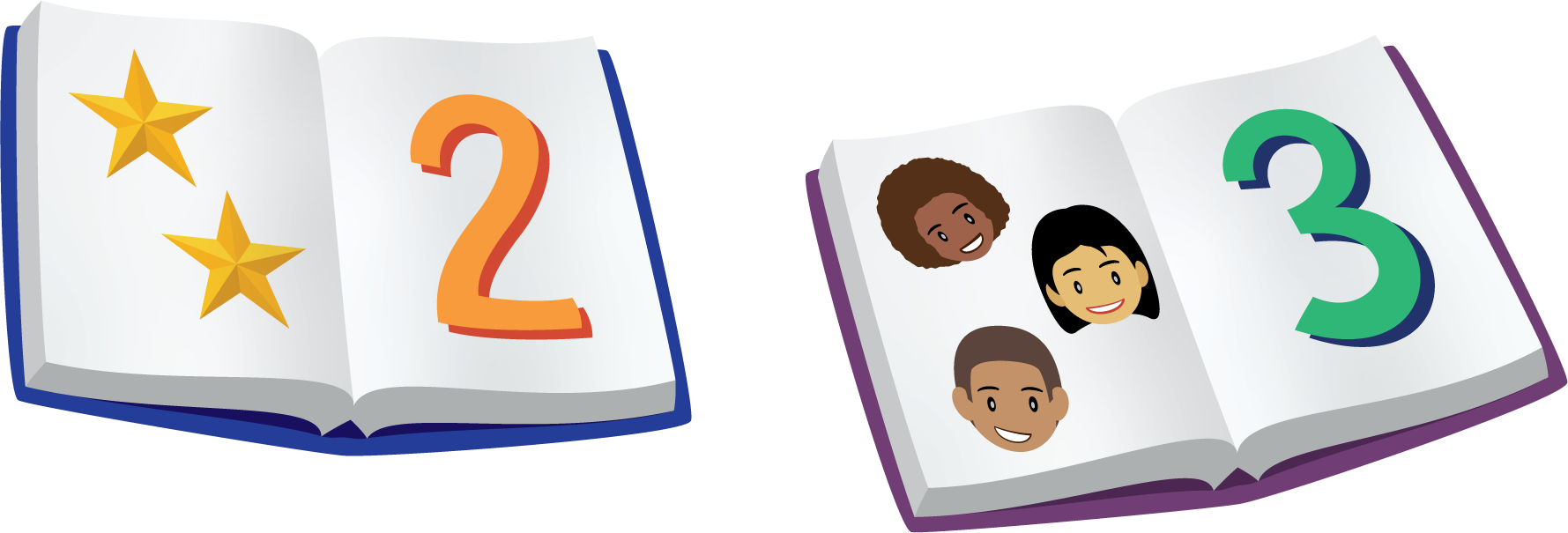 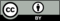 © CC BY 2021 Illustrative Mathematics®